PROPOSTA DE MODIFICACIÓ DE TITULACIÓ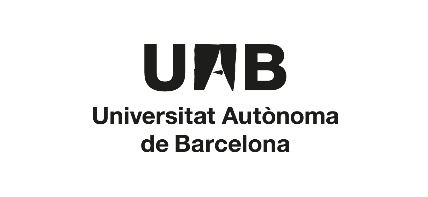 PER AL CURS 2023-24Les modificacions que es presenten en aquesta proposta s’implantaran el curs 2023-2024. Descripció de la modificacióJustificació de la modificacióLa proposta suposa la modificació d’altres titulacions, itineraris, assignatures, etc.? □Sí     □ No(assignatures/mòduls comuns o compartits, itineraris de simultaneïtat, mínors, Erasmus Mundus, complements de formació, etc.). En cas afirmatiu, caldrà indicar a continuació el nom de les titulacions, itineraris, assignatures, etc. afectats. Recordeu que cal presentar també la sol·licitud de modificació per a l'altra/es titulació/ns. NOTA: En el cas que la modificació de l’estudi impliqui la modificació d’assignatures comunes/compartides amb altres titulacions (inclosos minors i itineraris de simultaneïtat), aquestes últimes hauran de tramitar també la corresponent modificació per a implantar-la el mateix curs (excepte en el cas dels resultats d’aprenentatge, que disposaran de marge fins que la titulació s’adapti al nou RD 822). La proposta és una modificació substancial que requereix l’avaluació d’AQU?            □ Sí   □ NoEmplenar per la Gestió de Qualitat del centre (Vegeu les tipologies de modificacions a la guia d’AQU). D’acord amb el nou RD 822/2021, aquest document de proposta de modificació s’adjuntarà al registre de modificació fet a la seu del Ministeri, i s’enviarà també a AQU per realitzar-ne la seva avaluació.En cas de modificació no substancial, no caldrà adaptar la memòria al nou RD822/2021, però caldrà adaptar qualsevol referència al RD1393/2007 (derogat) que aparegui a la memòria al  RD822/2021. En cas de modificació substancial caldrà adaptar la memòria al format del nou RD822/2021. Trobareu el model de la nova memòria adaptada al nou RD822/2011 a l’espai web de modificació.La proposta està d’acord amb el document Criteris de Programació Docent                              Sí □La proposta NO suposa la modificació dels recursos de professorat          	     	        No □ (Només per a centres propis de la UAB) En cas de canvis en la distribució de la docència caldrà adjuntar document de compromís de recursos i docència actualitzat. (Veure model de document al web). En cas de titulació interuniversitària aquest document també caldrà presentar-lo i ha d’estar d’acord amb el conveni o addenda. En cas de titulacions interfacultatives, s’haurà d’incloure, si escau, la signatura d’altres centres implicats en la docència, d’acord amb el que preveu l’article 10 de la normativa acadèmica UAB.En el cas de titulació interuniversitària, la proposta suposa la modificació del conveni existent?          								                                    □Sí       □ NoEn cas afirmatiu, caldrà adjuntar l’addenda o nou conveni d’acord amb la modificació presentada. Aquesta proposta implica la creació d’un nou codi de pla SIGMA? 	                     □ Sí       □ NoEmplenar i signar per la  Gestió Acadèmica En cas afirmatiu, caldrà extingir el pla existent tal i com indica l’article 23 de la normativa acadèmicaEn cas negatiu, les modificacions proposades s'apliquen íntegrament sobre el codi de pla existent.Signatures electròniquesUn cop revisada tècnicament la proposta, caldrà enviar el document amb les signatures electròniques i adjuntar un certificat d’aprovació de la Junta del Centre (o òrgan delegat) que reculli l’aprovació de la proposta de modificació. En cas de titulacions interfacultatives, s’haurà d’incloure, si escau, la signatura d’altres centres implicats en la docència, d’acord amb el que preveu l’article 10 de la normativa acadèmica UAB. I el que indica el document consensuat a la comunitat de qualitat.La proposta de modificació es podrà tramitar per a la seva aprovació als òrgans corresponents si s’envia tota la documentació esmentada en aquest model de document dins el termini fixat en el calendari acadèmic-administratiu 2022-23.Data: Facultat / Escola:Grau / Màster / Mínor / Itinerari de simultaneïtat:Coordinador/a:Gestor/a Acadèmic/aCoordinador/aDegà/Degana o Director/a